УПРАВЛЕНИЕ ФИНАНСОВ ЛИПЕЦКОЙ ОБЛАСТИП Р И К А Зг. Липецк 11.12.2023 года                                                              № 22-НП       На основании статьи 160.1 Бюджетного кодекса Российской Федерации, постановления Правительства Липецкой области от                                          27 сентября 2022 года № 173 «Об утверждении перечня главных администраторов доходов областного бюджета и о признании утратившим силу постановления администрации Липецкой области от 8 декабря 2021 года № 533 «Об утверждении перечня главных администраторов доходов областного бюджета»ПРИКАЗЫВАЮ:1. Внести изменение в состав кодов классификации доходов бюджетов, закрепленных за главными администраторами доходов областного бюджета согласно  Перечню  главных администраторов доходов областного бюджета, утвержденному постановлением Правительства Липецкой области от 27 сентября 2022 года № 173 «Об утверждении перечня главных администраторов доходов областного бюджета и о признании утратившим силу постановления администрации Липецкой области от 8 декабря 2021 года № 533 «Об утверждении перечня главных администраторов доходов областного бюджета», дополнив его следующим кодом бюджетной классификации Российской Федерации:009 Управление здравоохранения Липецкой области: «009 2 02 29999 02 0000 150 «Прочие субсидии бюджетам субъектов Российской Федерации».2. Отделу финансирования отраслей социальной сферы                      (Скопинцева О.А.) обеспечить публикацию настоящего приказа в газете «Липецкая газета» и на Официальном интернет-портале правовой информации (www.pravo.gov.ru), в сети Интернет на официальном сайте Правительства Липецкой области и интернет-портале бюджетной системы Липецкой области.Исполняющий обязанности начальникауправления финансов области		      	                       С.Н. Володина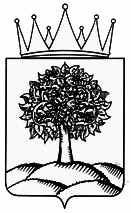 Об изменении состава кодов классификации доходов бюджетов, закрепленных за главными администраторами доходов областного бюджета